                                      FICHE D’ACTIVITÉ EPS N°3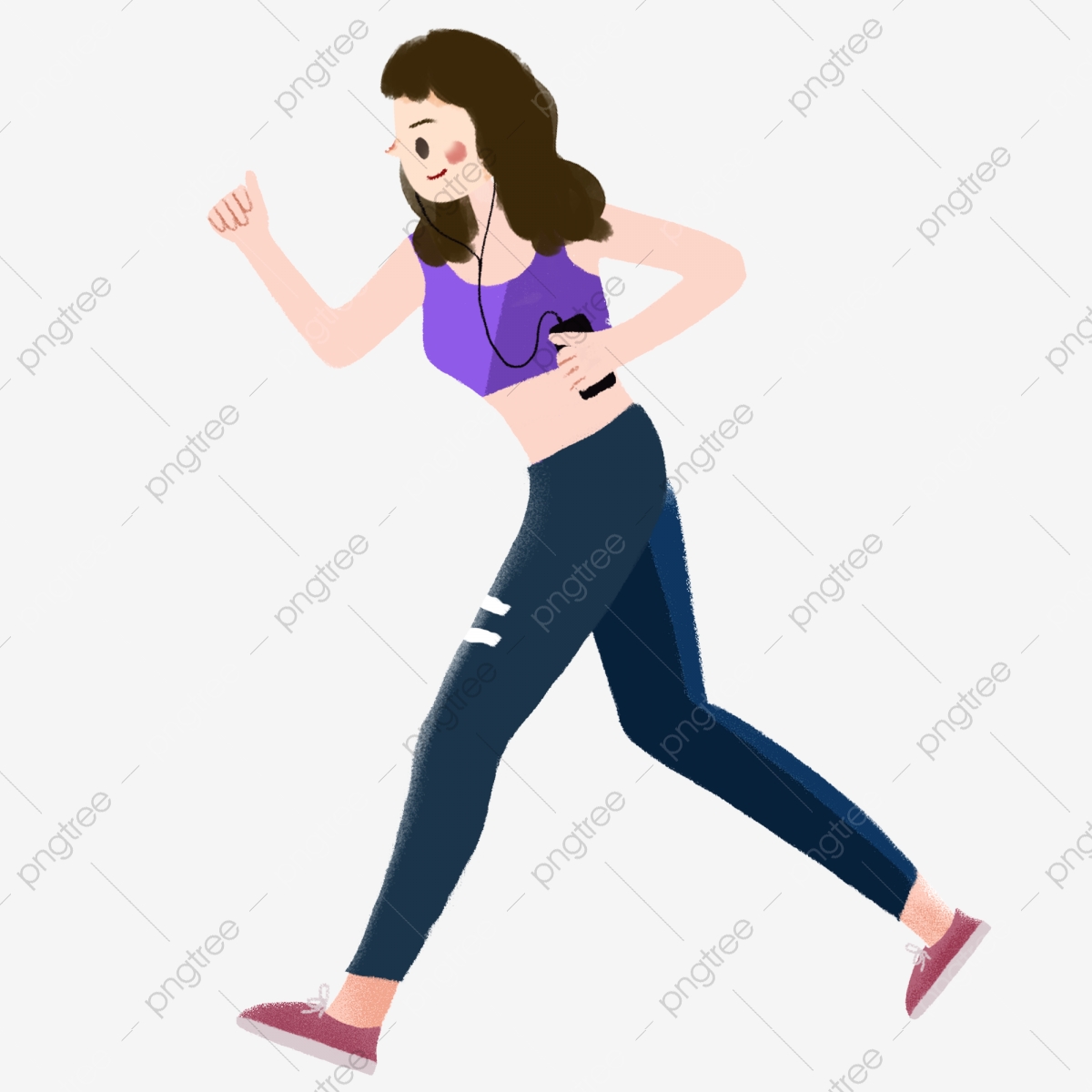 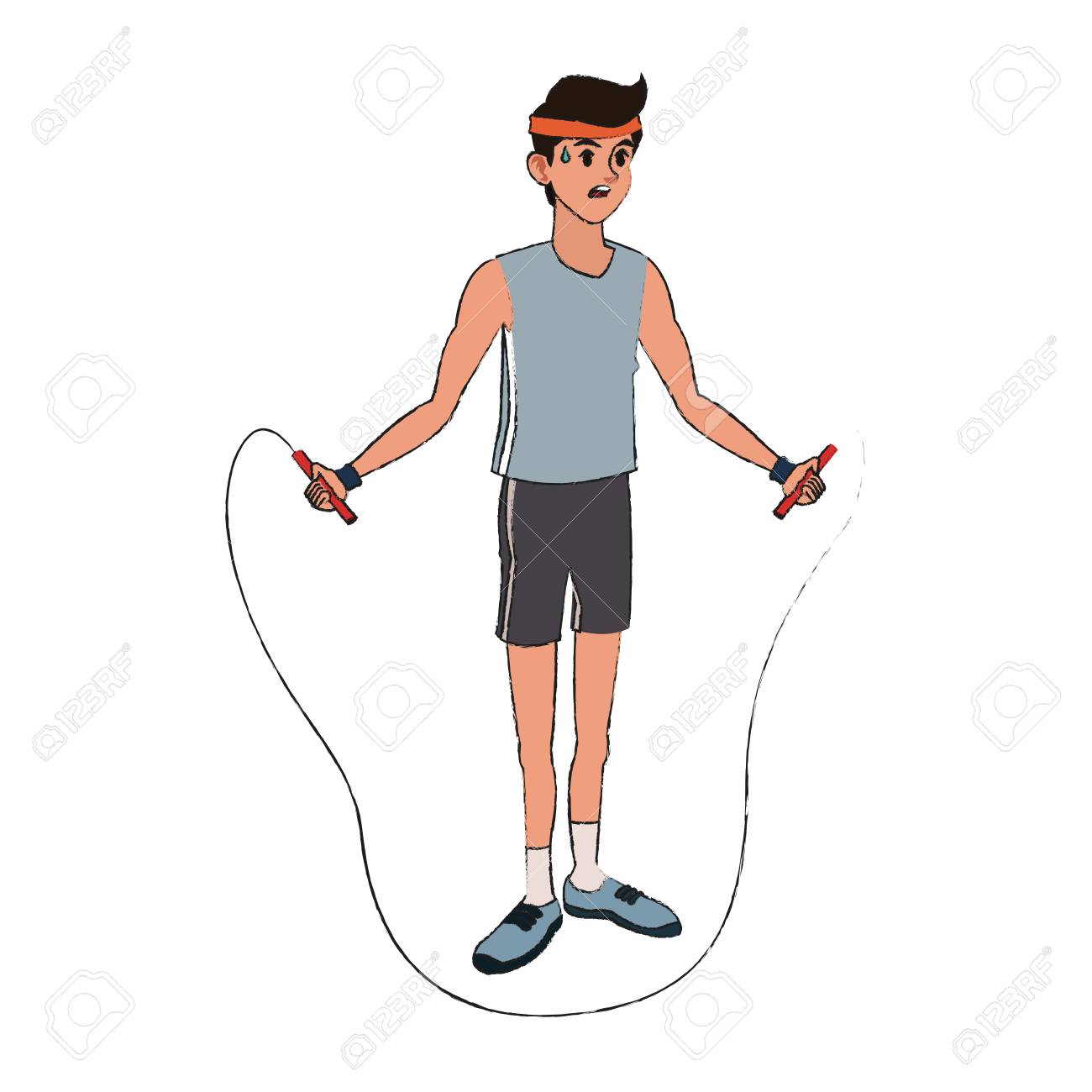 1     TROTTINE sur place ou dans le jardin pendant 1’…Ou… SAUTE À LA CORDE       TRAVAIL Echauffement Amélioration du cardio       MUSCLES CIBLÉES : quadriceps ischio, mollets abdominaux                                                                                         Récupération 30’’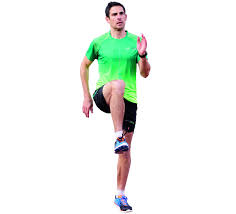 2    MONTÉES DE GENOUX, rapide, sur place. 30’’     TRAVAIL :Endurance cardio      MUSCLES CIBLÉS : Psoas    abdominaux     quadriceps                                                   Récupération 10’’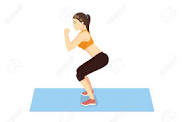 3 SQUAT                                                                     TRAVAIL :les cuisses et fessiers MUSCLES CIBLÉS :  quadriceps  ischio    fessiers   Jambes écartées, pieds légèrement ouverts, les fesses sont en arrière les genoux fléchis (ils ne dépassent pas des orteils), comme si on allait s’assoir,  le dos est droit, le regard vers l’avant, les bras sont en avant. Maintenir la position sans bouger pendant 30’’.                                                             Récupération 10’’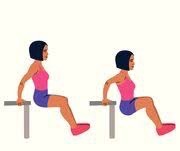 4   DIPS                                                                         TRAVAIL : les bras         MUSCLES CIBLÉS : triceps   Dos à la chaise, pieds au sol, les fesses dans le vide. On tient l’équilibre sur ses mains, les bras et avant-bras forment un angle à 90°. Ensuite on remonte à la force des bras jusqu’à ce qu’ils soient tendus. Puis on redescend et on remonte sur 30 secondes. OPTION + : jambes tendues.                                                             Récupération 10’’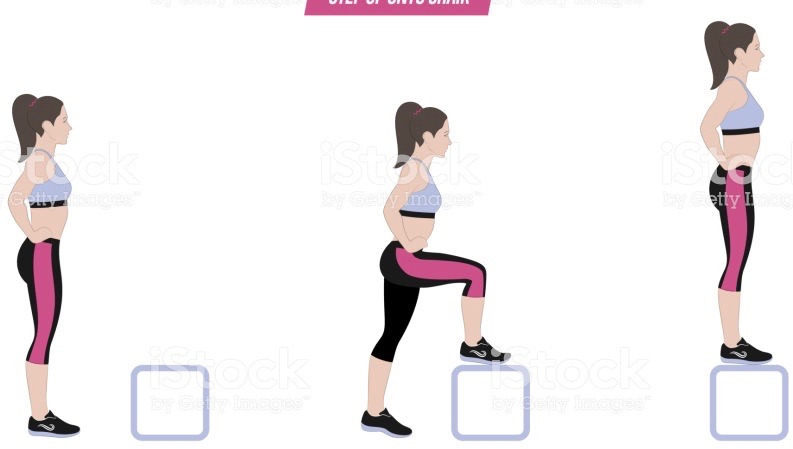 5   STEP sur chaise                                                     TRAVAIL : les cuisses MUSCLES CIBLÉS : quadriceps    fessiers Rapidement monter et descendre d’une chaise, ou de 2 marches d’escalier, le corps reste droit, bras vers l’avant les bras en avant pour aider dans la montée. 30’’                                                                Récupération 10’’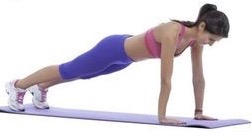 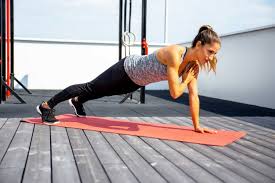 6   GAINAGE                                                   TRAVAIL :tronc, équilibre        MUSCLES CIBLÉS :   Abdominaux             Position en planche sur mains, corps à l’oblique, aligné.       OPTION + : enlever une main et aller toucher à chaque fois l’épaule du bras opposé,        Puis changer de main. Attention à garder le corps gainé et dans l’axe !     30’’                                                        Récupération 10’’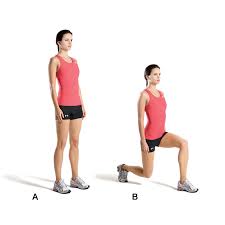 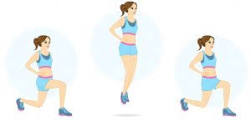 7  FENTES                                                               TRAVAIL : les cuisses        MUSCLES CIBLÉS : Quadriceps (devant), ischio (derrière) et fessiers    Avancer la jambe droite et fléchir pour avoir la cuisse à l’horizontale, le genou est près du sol.   Remonter et recommencer avec l’autre jambe.   OPTION + : de la position fente avant sauter vers le haut et retomber sur la jambe opposée dans la même position, et recommencer.     30’’                  Sans OPTION récupération 10’’        Avec OPTION récupération 30’’  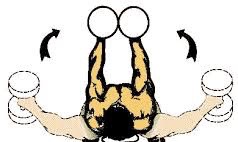 8   RENFORCEMENT HAUT DU CORPS                          TRAVAIL : les bras     MUSCLES CIBLÉS :  LES biceps    En position allongée sur le dos, les jambes fléchis, pieds près des fesses, bras en l’air au dessus de la poitrine. Ecarter les bras vers la position croix et revenir avec 1 charge dans chaque main.    30’’                                                                  Récupération 10’’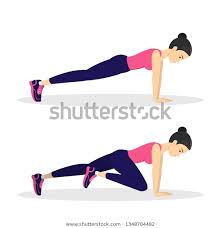 9 MONTAIN CLIMBER                                                 TRAVAIL :bras buste jambes     MUSCLES CIBLÉS : muscle des hanches, triceps, abdominaux, quadriceps, ischio mollets   Départ face au sol, en appui sur les mains et les pointes de pieds ; ramener rapidement un genou vers la poitrine et revenir en position de départ, puis même chose avec l’autre genou. 30’’ rapidement.                                                                           Récupération 10’’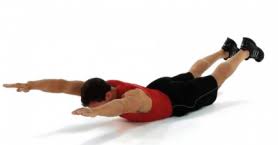 10 SUPERMAN                                                             TRAVAIL :le dos          MUSCLES CIBLÉS : les lombairesAllongé sur le ventre, les bras devant dans le prolongement du buste. Décoller les jambes (et les genoux) et le haut du buste, regard vers l’avant.       30’’                                                             BRAVO !!!